Российская  Федерациямуниципальное бюджетное дошкольное образовательное учреждение«Детский сад № 55».660125, г. Красноярск, ул. 9 Мая, д.10 «Д»,тел 8(391) 223-31-55,223-36-05E-mail: dou5571@mail.ru,ОКПО 26208235 ОГРН 1142468011806        ИНН/КПП 465308176/246501001Положение о семейном клубемуниципального бюджетного дошкольного образовательного учреждения «Детский сад № 55»г. Красноярск.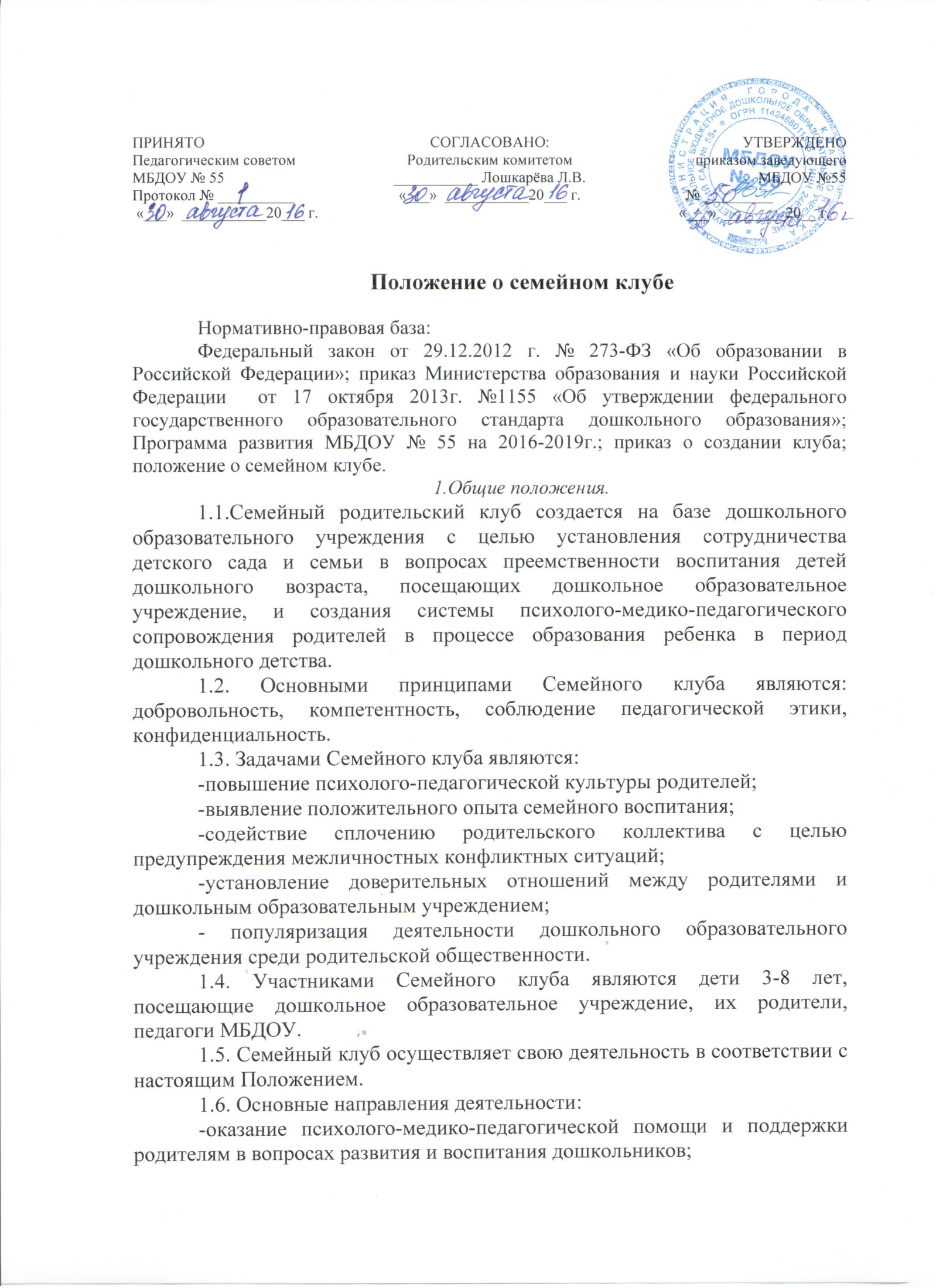 - выявление и трансляция положительного опыта семейного воспитания;- повышение психолого-педагогической компетентности родителей.2.Права и обязанности участников.2.1. Родители – члены Семейного клуба имеют право:- на получение квалифицированной консультативной помощи по уходу за ребенком, проблемам воспитания и развития;- на получение практической помощи в организации занятий с детьми дома;- на высказывание собственного мнения и обмен опытом воспитания детей;- давать оценку эффективности работы Семейного клуба в целом и по отдельным вопросам;- участвовать в планировании работы Семейного клуба.2.2. Дошкольное образовательное учреждение имеет право: -на выявление, изучение и распространение положительного опыта семейного воспитания;- на внесение корректировки в план работы Семейного клуба в зависимости от возникающих проблем, запросов, актуальности;2.3. Дошкольное образовательное учреждение обязано: - планировать работу Семейного клуба в соответствии с выявленными запросами родителей и психических закономерностях развития детей данного дошкольного возраста;- предоставлять квалифицированную консультативную и практическую помощь родителям;- соблюдать принцип конфиденциальности в решении возникающих проблем семейного воспитания.2.4. Родители – члены Семейного клуба обязаны: - уважать мнение друг друга в процессе обсуждения вопросов образования детей;- соблюдать принцип конфиденциальности в работе Семейного клуба;- принимать активное участие в работе Семейного клуба.3. Организация деятельности.3.1.Работа Семейного клуба осуществляется на базе дошкольного образовательного учреждения.3.2. Работа Семейного клуба планируется по результатам опроса родителей и рекомендациям специалистов дошкольного образовательного учреждения.3.3. Количество занятий в Семейном клубе зависит от выявленных запросов родителей, психологических особенностей данного возраста и остроты обсуждаемой проблем, но не реже чем один раз в месяц, третью среду каждого месяца.3.4. Формы организации работы Семейного клуба:- консультации;- семинары-практикумы;- интегрированные занятия;- психологические тренинги;- практикумы;- обсуждение и распространение опыта семейного воспитания.-другие формы работы4. Административная поддержка деятельности.4.1. Создание материально-технических условий для деятельности Семейного клуба: выделение помещений, необходимых канцелярских товаров, услуг ксерокопии и компьютера и др.4.2. Поддержка и участие в организации мероприятий Семейного клуба по необходимости с целью вынесения экспертной оценки деятельности специалистов дошкольного образовательного учреждения по работе с родителями.4.3. Обеспечение запроса родителей на встречу со специалистами дошкольного образовательного учреждения и смежными специалистами.4.4. Участие в итоговых заседаниях Семейного клуба с целью вынесения экспертной оценки проделанной работы участниками Семейного клуба в целом.